Volunteer 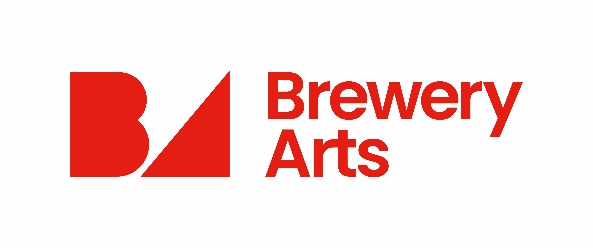 Expression of Interest Form Thank you for your interest in becoming a Brewery Arts Volunteer.  Our team of volunteers are invaluable to the running of the BreweryOur Privacy Notice for Applicants details how we process and protect your personal information.Please continue to our Equal Opportunities Monitoring Form on the next page…EQUAL OPPORTUNITIES MONITORINGWe want to meet the aims and commitments set out in our equality policy.  This includes not discriminating under the Equality Act 2010, and building an accurate picture of the make-up of the workforce in encouraging equality and diversity.Filling in this Equal Opportunities Monitoring Form is entirely voluntary.The information you provide will stay confidential and be stored securely and limited to staff in the organisation’s Human Resources department.  Anonymous statistics may be shared with Senior Management.  No information from the monitoring form will be considered in any way during the appointment process.    The monitoring form will be kept separate from the application form and not forwarded to the recruiting manager when short listing.  If you wish any of the information on this form to be shared with the recruiting panel, please include in your personal statement in the main part of the application form.Further information on how we process your personal information can be found in our Privacy Notice for Applicants which is available on our website.  EthnicityEthnic origin is not about nationality, place of birth or citizenship.  It is about the group to which you perceive you belong.  Please tick the appropriate box.  Thanks again for your interest!Please return your completed application form to:email volunteer@breweryarts.co.uk  or post to HR Department, Brewery Arts, 122a Highgate, Kendal, LA9 4HEPERSONAL DETAILSPERSONAL DETAILSTitle:       Mr/Mrs/Ms/Miss/OtherFirst name(s):Surname:Address:Postcode:Date of Birth:  CONTACT DETAILS CONTACT DETAILS CONTACT DETAILS CONTACT DETAILS Tel No. (Home):                                            Tel No. (Work): Mobile:                                                           Email:                ADVERTISEMENT  Where did you learn about this job?ADVERTISEMENT  Where did you learn about this job?ADVERTISEMENT  Where did you learn about this job?ADVERTISEMENT  Where did you learn about this job? Brewery Website   Brewery Poster   Brewery Recruitment      Email   Brewery Contact /Word of Mouth   Indeed   Do-it Website   Cumbria Volunteer Services (CVS)  Social Media Helping Hands              Other Method (please specify)        Helping Hands              Other Method (please specify)        Helping Hands              Other Method (please specify)        Helping Hands              Other Method (please specify)       CRIMINAL CONVICTIONSCRIMINAL CONVICTIONSCRIMINAL CONVICTIONSCRIMINAL CONVICTIONSDo you have any criminal convictions which are not ‘spent’ as defined by the Rehabilitation of Offenders Act 1974, or have you been subject to any caution or binding over orders in the last twelve months?Yes         No     If YES please give details of the offence, court and sentence.  Continue on a separate sheet if necessary.Do you have any criminal convictions which are not ‘spent’ as defined by the Rehabilitation of Offenders Act 1974, or have you been subject to any caution or binding over orders in the last twelve months?Yes         No     If YES please give details of the offence, court and sentence.  Continue on a separate sheet if necessary.Do you have any criminal convictions which are not ‘spent’ as defined by the Rehabilitation of Offenders Act 1974, or have you been subject to any caution or binding over orders in the last twelve months?Yes         No     If YES please give details of the offence, court and sentence.  Continue on a separate sheet if necessary.Do you have any criminal convictions which are not ‘spent’ as defined by the Rehabilitation of Offenders Act 1974, or have you been subject to any caution or binding over orders in the last twelve months?Yes         No     If YES please give details of the offence, court and sentence.  Continue on a separate sheet if necessary.REFERENCEPlease provide us with the name and details of an individual who would be willing to provide you with a reference.  REFERENCEPlease provide us with the name and details of an individual who would be willing to provide you with a reference.  REFERENCEPlease provide us with the name and details of an individual who would be willing to provide you with a reference.  REFERENCEPlease provide us with the name and details of an individual who would be willing to provide you with a reference.  Name:Company if  Applicable:Address: Postcode:Email: Tel No:Mobile:How do you know this person?         How do you know this person?         How do you know this person?         How do you know this person?         6.    TYPE OF VOLUNTARY WORK? Please let us know what type of voluntary work you would be interested in at Brewery Arts:AVAILABILITY Please could you give us an idea of the amount of time you have available to volunteer:  8.   SKILLS, EXPERIENCE, AND INTERESTSPlease tell us about the skills, experience and interests you have which is relevant to the type of voluntary work you would like to carry out at Brewery Arts.9.    PREVIOUS VOLUNTARY WORK Please give details, including location and duration, of any previous or current voluntary work undertaken. 10.    CONFIRMATION OF DETAILS I certify that the information I have given in this document is correct.  I understand that you may carry out checks on all of the information I have given and that by deliberately giving false or incomplete answers I will be disqualified from consideration for this post or, in the event of my appointment, may be dismissed without notice.  I also understand that the appointment may be subject to satisfactory references and a Disclosure & Barring Service (DBS) check if applicable. Signature ………………………………………………………….  Date                                      Position Applied forHow do you describe your gender? Male             Female            Intersex             Non-Binary               Prefer not to say If you prefer to use a different term, please specify here…………………………………………………How do you describe your sexual orientation?  Heterosexual           Gay                  Lesbian              Bisexual        Prefer not to say     If you prefer to use a different term, please specify here…………………………………………………Age: 16-24              25-29              30-34             35-39              40-44               45-49              50-54              55-59              60-64             65+                 Prefer not to say  Religion No religion or belief             Buddhist                 Christian           Hindu                Jewish   Muslim                Sikh                Prefer not to sayIf other religion or belief, please write in ………………….………………………………………………Do you consider yourself to have a disability or health condition?    Yes               No                 Prefer not to say                                   What is the effect or impact of your disability or health condition on your ability to give your best at work?  Please write in here:The information in this form is for monitoring purposes only.  If you believe you need a ‘reasonable adjustment’, then please discuss this with the HR Manager/Manager running the recruitment process.ASIAN/ASIAN BRITISHASIAN/ASIAN BRITISHASIAN/ASIAN BRITISHASIAN/ASIAN BRITISHASIAN/ASIAN BRITISH Indian   Bangladeshi   Chinese   Pakistani Prefer not to say   Any other asian background  (please specify)BLACK/AFRICAN/CARIBBEAN/BLACK BRITISHBLACK/AFRICAN/CARIBBEAN/BLACK BRITISHBLACK/AFRICAN/CARIBBEAN/BLACK BRITISHBLACK/AFRICAN/CARIBBEAN/BLACK BRITISHBLACK/AFRICAN/CARIBBEAN/BLACK BRITISH African   Caribbean  Prefer not to say   Any other black background  (please specify)MIXED/MULTIPLE ETHNIC GROUPSMIXED/MULTIPLE ETHNIC GROUPSMIXED/MULTIPLE ETHNIC GROUPSMIXED/MULTIPLE ETHNIC GROUPSMIXED/MULTIPLE ETHNIC GROUPS White and Black African   White and Asian   White and Black Caribbean  Prefer not to say   Any other mixed background  (please specify)OTHER ETHNIC GROUPOTHER ETHNIC GROUPOTHER ETHNIC GROUPOTHER ETHNIC GROUPOTHER ETHNIC GROUP Arab   Prefer not to say   Any other ethnic background  (please specify)WHITEWHITEWHITEWHITEWHITE English   Gypsy or Irish Traveller   Irish   Northern Irish  Scottish   Welsh   Prefer not to say   Any other white background  (please specify)Do you have caring responsibilities?  If yes, please tick all that apply None                           Primary carer of a child/children (under 18)      Primary carer of disabled child/children (under 18)    Primary carer of disabled adult (18 or over)          Primary carer of older person       Secondary carer (another person carries out the main caring role)                     Prefer not to say